MEMBERSHIP RENEWAL APPLICATION FOR 2019/2020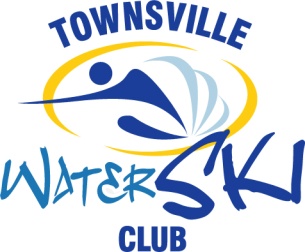 							             TWSC – PO BOX 981, THURINGOWA CENTRAL QLD 4817APPLICANT DETAILSNAME___________________________________________________________________________________________________	ADDRESS_________________________________________________________________________________________________EMAIL____________________________________________ (H) PHONE_______________ (M) PHONE_____________________DATE OF BIRTH_____________________________________ BOAT REGISTRATION NO._________________________________  MAKE OF BOAT_____________________________________ POWERED BY ___________________________________________INSURANCE COMPANY_____________________________  _ POLICY NUMBER____________________________________       _SKIER’S LIABILITY VALUE______________________________BOAT DRIVERS LICENCE NUMBER__________________________CURRENT TWSC KEY NUMBER__________________________PLEASE BRING WITH YOU ON THE SCRUTINEERING DAY OR ALTERNATIVELY EMAIL THE ATTACHED COMPLETED FORMS & COPIES OF YOUR CURRENT INSURANCE & BOAT DRIVERS LICENCE I AGREE TO ABIDE BY THE RULES & REGULATIONS OF THE TOWNSVILLE WATER SKI CLUB INC. & TREAT FELLOW MEMBERS AND MEMBERS OF THE PUBLIC WITH DUE RESPECT.SIGNATURE OF APPLICANT____________________________________________________________________________           __SIGNATURE OF PARENT/GUARDIAN - If Under 18 Years____________________________________________________________       FAMILY MEMBERS – DIRECT FAMILY MEMBERS ONLY – MUST BE UNDER 18 YEARSName______________________________ Date of Birth_________________ Boat Licence Number________________________Name______________________________ Date of Birth_________________ Boat Licence Number________________________Name______________________________ Date of Birth_________________ Boat Licence Number________________________Name______________________________ Date of Birth_________________ Boat Licence Number________________________Name______________________________ Date of Birth_________________ Boat Licence Number________________________PAYMENT DUE DATE 31ST JULY 2019Annual Membership Fee $200Annual Dam Access Fee $100EFT Payment DetailsAccount Name – TWSC IncorporatedBSB – 034-212Account Number – 911637Office Use OnlyTotal Payable $____________          Payment Type – Cash/Chq/EFT             Date Received_____________ 